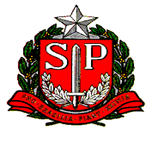 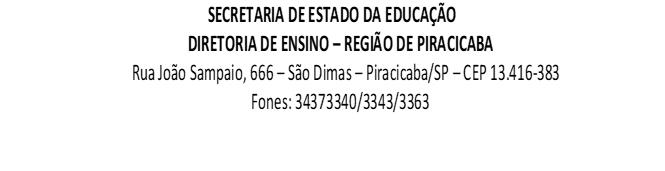 PORTFÓLIO SEMANAL – PROFESSOR SALA DE RECURSOESCOLA: ______________________________________________________________________________ ALUNO(A): _____________________________________________________________________________SÉRIE/ANO:________________ PROFESSOR(A) AEE: ___________________________________________________________________TURMA AEE: _________________________PERÍODO: _________________________OBJETIVOS:              *Expectativas de aprendizagem  *Quais objetivos o(a) aluno(a) deve alcançar?             *Quais habilidades/competências o(a) aluno(a) precisa desenvolver? __________________________________________________________________________________________________________________________________________________________________________________________________________________________________________________________________________________________ATIVIDADES E RECURSOS PROPOSTOS:              *Temas das atividades.             *Recursos a serem utilizados__________________________________________________________________________________________________________________________________________________________________________________________________________________________________________________________________________________________FORMA DE COMUNICAÇÃO COM A FAMÍLIA/ ALUNO(A):__________________________________________________________________________________________________________________________________________________________________________________________________________________________________________________________________________________________DEVOLUTIVA DO ALUNO         *Forma de acompanhamento e supervisão do trabalho  __________________________________________________________________________________________________________________________________________________________________________________________________________________________________________________________________________________________ RESULTADOS E ENCAMINHAMENTOS__________________________________________________________________________________________________________________________________________________________________________________________________________________________________________________________________________________________OBS: __________________________________________________________________________________________________________________________________________________________________________________________________________________________________________________________________________________________Agenda:Registre aqui questões relevantes (se houver necessidade):_________________________________________________________________________________________________________________________________________________________________________________________________________________________________________________________________________________________________________________________________________________________________________________________________________________________________________________________________________________________________________________________________________________________________________________________________________________________________________________________________________________Anexar evidencias semanalmente a partir da primeira semana do 2º bimestre (fotos/vídeos/atividades...):_________________________      ______________________________        _______________________________            Professor (a)                                  Professor(a) Coordenador(a)                          Diretor (a) da Escoladata: _____/_____/_____DATAAÇÃO__/__/2020(semanal)__/__/2020(semanal)__/__/2020(semanal)__/__/2020(semanal)__/__/2020(semanal)__/__/2020(semanal)__/__/2020(semanal)